(DATA E ASSINATURA DO PROPONENTE)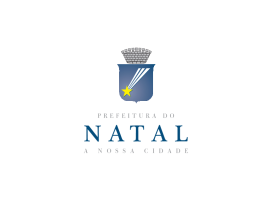 CONVOCATÓRIA Nº 002/2017 PARA ATRAÇÕES ARTÍSTICO-CULTURAIS DIVERSAS – ESPAÇO CULTURAL MARILENE DANTAS 2017FICHA DE INSCRIÇÃOCONVOCATÓRIA Nº 002/2017 PARA ATRAÇÕES ARTÍSTICO-CULTURAIS DIVERSAS – ESPAÇO CULTURAL MARILENE DANTAS 2017FICHA DE INSCRIÇÃOCONVOCATÓRIA Nº 002/2017 PARA ATRAÇÕES ARTÍSTICO-CULTURAIS DIVERSAS – ESPAÇO CULTURAL MARILENE DANTAS 2017FICHA DE INSCRIÇÃOAnexo IIDENTIFICAÇÃO DA ATRAÇÃO ARTÍSTICA (ARTISTA OU GRUPO)IDENTIFICAÇÃO DA ATRAÇÃO ARTÍSTICA (ARTISTA OU GRUPO)IDENTIFICAÇÃO DA ATRAÇÃO ARTÍSTICA (ARTISTA OU GRUPO)IDENTIFICAÇÃO DA ATRAÇÃO ARTÍSTICA (ARTISTA OU GRUPO)IDENTIFICAÇÃO DA ATRAÇÃO ARTÍSTICA (ARTISTA OU GRUPO)IDENTIFICAÇÃO DA ATRAÇÃO ARTÍSTICA (ARTISTA OU GRUPO)Nome Artístico SegmentoTelefone/Celular EstiloSite/EmailIDENTIFICAÇÃO DO PROPONENTEIDENTIFICAÇÃO DO PROPONENTEIDENTIFICAÇÃO DO PROPONENTEIDENTIFICAÇÃO DO PROPONENTEIDENTIFICAÇÃO DO PROPONENTE02.PESSOA FÍSICAPESSOA FÍSICAPESSOA FÍSICAPESSOA FÍSICANome:Nome:Nome:Nome:Nome:Endereço Residencial:Endereço Residencial:Endereço Residencial:Endereço Residencial:Endereço Residencial:Cidade:Cidade:Cidade:UF:CEP:CPF:CPF:RG:Telefone/Celular:Telefone/Celular:Site/E-mail:Site/E-mail:Site/E-mail:Site/E-mail:Site/E-mail:IDENTIFICAÇÃO DO PROPONENTEIDENTIFICAÇÃO DO PROPONENTEIDENTIFICAÇÃO DO PROPONENTEIDENTIFICAÇÃO DO PROPONENTEIDENTIFICAÇÃO DO PROPONENTE02.PESSOA JURÍDICA DE DIREITO PRIVADOPESSOA JURÍDICA DE DIREITO PRIVADOPESSOA JURÍDICA DE DIREITO PRIVADOPESSOA JURÍDICA DE DIREITO PRIVADORazão Social:Razão Social:Razão Social:Razão Social:CNPJ:Endereço Comercial:Endereço Comercial:Endereço Comercial:Endereço Comercial:Endereço Comercial:Cidade:Cidade:Cidade:UF:CEP:Telefone:Telefone:Celular:E-mail:E-mail:Representante:Representante:Representante:Cargo:Cargo:Endereço Residencial:Endereço Residencial:Endereço Residencial:CPF:CPF:R.G:R.G:R.G:Órgão Expedidor:Órgão Expedidor:Cidade:Cidade:Cidade:UF:CEP:03.DESCRIÇÃO DA ATRAÇÃO (Apresente uma síntese do pretende realizar, incluindo sua concepção artística.)DESCRIÇÃO DA ATRAÇÃO (Apresente uma síntese do pretende realizar, incluindo sua concepção artística.)04.FICHA TÉCNICA (Indique a relação dos participantes na apresentação)FICHA TÉCNICA (Indique a relação dos participantes na apresentação)FICHA TÉCNICA (Indique a relação dos participantes na apresentação)NºNOMEFUNÇÃOCPF0102030405060708091005.PROPOSTA DE REPERTÓRIO OU ROTEIRO DA ATRAÇÃO COM MINUTAGEM (Indique o autor e intérprete de cada música).06.DATANOME COMPLETOASSINATURA